MATERIJALI OBUHVAĆAJU SVE NASTAVNE PREDMETE RAZREDNE NASTAVE.Mogu se provoditi u jednome danu, a možete ih i prilagoditi vlastitim potrebama.HRVATSKI JEZIKISHODI:Izražava svoja zapažanja, misli i osjećaje nakon čitanja priče i povezuje ih s vlastitim iskustvom. Odgovara na pitanja o pročitanom tekstu. (OŠ HJ B.2.1.; OŠ HJ A.2.3.; OŠ HJ B.2.2. )POLAZNI TEKST,,,,,,,,,,,,,,,,,,,,,,,,,,,,,,,,,,,,,,Bio je to naizgled jedan običan školski dan.Barem je tako započeo. Miro se probudio, umio, oprao zube, doručkovao i spremio za školu. Kad je došao u školu, pozdravio se s prijateljima i učiteljicom. Jedan običan ponedjeljak tada se pretvorio u nešto drugo.Na Satu razrednika učiteljica im je govorila o djeci u Africi, u dalekoj Etiopiji. Prikazala im je video u kojem se vidjelo da ta djeca jedu samo jedanput dnevno, i to uglavnom samo u školi. Miro se tada sjetio svih onih odbačenih marenda i jabuka. Postidio se za svaku nepojedenu marendu i za svaki put kad je mami rekao da nešto neće jesti.Vidio je Miro i da ta djeca nemaju škole. Neki skupljaju novac za izgradnju svojih škola, a Miro i njegovi prijatelji išli su u lijepu novu školu.Neki učenici iz Mirina razreda ubrzo nakon zvona zaboravili su na odgledani video, ali ne svi.Miro je došao na ideju da do svog rođendana koji je 30. 10. skuplja novac i da zamoli svoje prijatelje da učine isto. Odlučili su zamoliti učiteljicu da novac uplati za pomoć izgradnji škola u Africi.On i njegovi prijatelji Nina, Karmen, Lea, Iva, Pino i Bepo odlučili su napraviti reciklirane kasice prasice od plastičnih boca i krenuli su u akciju.Miro je do 30. 10. skupio 25 eura, Nina je skupila 16 eura, Karmen 13, Lea 22, Iva 8, Pino 14 i Bepo 12.Učenici su bili jako sretni i ponosni na sebe. Kad su došli u školu i iznijeli učiteljici svoju ideju, toliko joj se svidjela da je s njom upoznala ostale učiteljice i učitelje koji su odlučili sa svojim učenicima do kraja nastavne godine skupljati novac za škole u Africi.Kako se zove glavni lik ove priče?Što on radi prije škole?Koji se dan u tjednu spominje u priči?čemu je učiteljica govorila učenicima?Na koju je ideju došao Miro?Sudjeluješ li i ti u sličnim akcijama? U kojima?Kad je Mirin rođendan?Tko se pridružio Miru u njegovoj ideji?Kakav je Miro?Je li se učiteljici svidjela ideja?Po čemu to zaključuješ?Što su odlučile učiteljice i učitelji iz Mirine škole?MATEMATIKAMentalno zbraja dvoznamenkasti i jednoznamenkasti broj s prijelazom desetice (28 + 5) i uočava kriterij nizanja brojeva te kreira niz. (MAT OŠ A.2.3. MAT OŠ B.2.1.)1. Tko je skupio najviše, a tko najmanje eura ?2. Može li Lea sa svojim novcima kupiti bilježnicu koja košta 2 eura, pernicu koja košta 4 eura i ruksak koji košta 20 eura ?RAČUN: ____________________________________________________ODGOVOR : ____________________________________________________________3. Ako Miro uštedi još 7 eura, koliko će eura ukupno imati ?RAČUN: _________________________________________ODGOVOR : __________________________________________________4.) Ako svatko od učenika  iz priče odluči donirati još po 8 eura koliko će svaki od njih donirati ?5.) Miro ima jednu novčanicu i jednu kovanicu. Nacrtaj Mirov novac.6.) Nina ima dvije novčanice i četiri kovanice. Nacrtaj.7.) Bepo ima jednu novčanicu i pet kovanica. Nacrtaj.PRIRODA I DRUŠTVOISHODI:PID OŠ C.2.3. opisuje povezanost rada i zaradePID OŠ C.2.3. prepoznaje važnost i vrijednost svakoga zanimanja i radaPID OŠ C.2.3. razvija odgovornost prema trošenju novca i štednjiPID OŠ A.B.C.D.2.1. donosi jednostavne zaključke1. Koji se dan spominje u priči? 2. Koji će dan biti za tri dana?3. Koji je dan bio prije dva dana?4. Što znaš o Africi? Istraži uz pomoć roditelja ili učiteljice.5. Koji se nadnevak spominje u priči?Dana 30. 10. obilježavamo Dan štednje.6. Je li važno štedjeti?7. Zašto?8. Štediš li i ti?9. Na što trošiš ušteđeni novac?10. Jesi li ikada sudjelovao/sudjelovala u humanitarnoj akciji?11. Kojoj? Kako si se tada osjećao/osjećala?12. Je li važno pomagati drugima?13. Kako se tada osjećaš?14. Kako se osjećaš kad tebi netko pomogne?15. Znaš li što označava ovaj znak?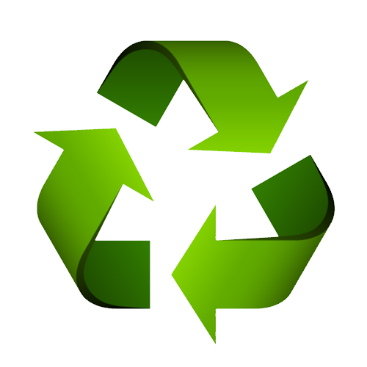 SAT RAZREDNIKApod C.1.1. Prepoznaje važnost ljudskog rada i stvaranja dobara za osiguranje sredstava za život pojedinca i dobrobit zajednice.pod C.1.2. Prepoznaje osnovne pojmove tržišta.pod C.1.3. Upoznaje funkciju novca.odr C.1.2. Identificira primjere dobroga odnosa prema drugim ljudima.MEĐUNARODNI DAN ŠTEDNJEUČITELJ/UČITELJICA POVEDE RAZGOVOR O ŠTEDNJI.Znate li što znači štedjeti?Štediš li?Jesi li ikada poželio/poželjela kupiti nešto za što nisi imao/imala dovoljno novca?Što si tada napravio/napravila?Jesi li ikada dio svog novca dao/dala u humanitarne svrhe (za siromašne, za beskućnike i sl.)?Sudjeluje li tvoja škola u nekoj humanitarnoj akciji?Sudjeluješ li i ti u tim akcijama?Na koji način?Kako se osjećaš kad nekome pomogneš?Na koji način možeš uštedjeti na potrošnji vode ili struje?GLAZBENA KULTURAOŠ GK B.2.4. Učenik stvara/improvizira melodijske i ritamske cjeline te svira uz pjesme/brojalice koje izvodi.OŠ GK C.2.1. Učenik na osnovu slušanja glazbe i aktivnog muziciranja prepoznaje različite uloge glazbe.Učenici mogu samostalno ili u skupinama osmisliti melodiju za pjesmicu o štednji.Mogu je odrepati, odsvirati služeći se glazbalima iz kutije Školske knjige, otpljeskati, otplesati.Štedim euro, štedim dvaveliki sam momak ja.S tobom ću štedjeti i ja,vrijedna jedna curica.Puno ćemo uštedjetinešto vrijedno kupiti,možda nekoga obradovati,gladna usta nahraniti.S nama možeš štedjeti i tizajedno ćemo radost dijeliti.(možda mami novu haljinuili tati novi alat kupiti).